ZAPISNIK SESTANKA DIJAŠKE SKUPNOSTI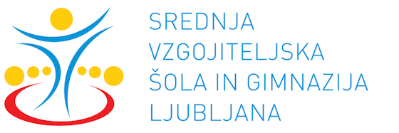 (četrtek, 30. marec 2017, učilnica A214)Odsotni oddelki: 7 - 1B, 2B, 4A, 4B, 4C (bili na praksi), 4E, 4GPrisotni oddelki: 15DNEVNI REDPotrditev predlogov kandidatov za Svet šole.Potrditev predlogov kandidatov za predsednika/co Dijaške skupnosti.Razno. AD1Profesorica Vignjevič nas je seznanila s kandidati, ki so oddali  za predstavnika/co dijakov v Svetu šole, to so Aljoša Nikolič iz 3.g, Bor Ravbar iz 2.g, Marko Prelog iz 3.e, Tinkara Susman iz 3.h ter Rebeka Subotič iz 1.f. Vsi kandidati so se nam predstavili in povedali, zakaj so primerni za predstavnika v Svetu šole. Vseh pet kandidatov je Dijaška skupnost potrdila.AD2Profesorica Vignjevič nas je seznanila s kandidati za predsednika/co Dijaške skupnosti, to so Aljoša Nikolič iz 3.g, Brita Bautin iz 2.g ter Dunja McGuiness iz 2.g. Aljoša Nikolič se nam je predstavil osebno, ostali dve kandidatki, ki na sestanku nista bili prisotni, pa sta predstavila predstavnika njunih oddelkov. Vse tri kandidate je Dijaška skupnost potrdila. AD3Ravnatelj ter profesorica Vignjevič sta pojasnila, zakaj si produkcije 4. g ne bodo ogledali vsi oddelki, temveč samo tisti, ki jim pri OIV manjka nekaj ur. Vsi ostali oddelki si lahko predstavo Vse zastonj, vse zastonj ogledajo izven šolskega pouka. Zapisala: Karin KristanMentorica dijaške skupnostiPetra Vignjevič K.